臺北市108學年度國民中小學動物保育生命關懷推動-新民國中「寵物美容及清潔」研習計畫壹、依據一、行政院107年12月26日修訂頒布之動物保護法。二、12年國教課程綱要。三、臺北市108學年度中小學動物保育生命關懷推動計畫。貳、目的認識寵物基本的構造及基礎的生理系統，進而了解寵物的基本美容知識，從犬種、體態以及身體構造著手，讓學生對於寵物的健康照顧有更進一步的認識引發對寵物生命教育的重視。肆、辦理單位一、主辦單位：臺北市政府教育局二、承辦單位：臺北市立新民國民中學三、協辦單位：台北海洋科技大學伍、辦理時間兩個梯次:108年12月17、24日（星期二）上午8時30分至下午17時00分陸、活動地點台北海洋科技大學（地址：新北市淡水區濱海路三段150號）柒、研習對象一、參加臺北市動物保育生命關懷推動工作小組學校請務必廌派教師一人及該校對寵物美容及清潔有興趣的學生，參加教師得公假派代。二、對寵物美容及清潔有興趣的教師、學生。捌、活動時程玖、 報名方式：教師請於報名截止日前逕行登入臺北市教師在職研習網站報名，並核發研習時數。學生得向該校承辦動物保育生命關懷推動工作小組業務之處室填寫報名表(google表單)，全程參與學生頒發研習證書。拾、聯絡方式有關相關資訊請洽本案聯絡人：臺北市立新民國民中學輔導室：陳仲陽主任、高瑋駿組長。電話：2897-9002分機600、610。拾壹、其他事項一、參加研習之教師、學生皆提供午餐，為響應環保，請自備環保餐具與水杯。二、凡參加本次研習之教師、工作人員均准予公假並得公假派代，請至臺北市教師在職研習網報名。三、由主辦單位提供實習犬隻，請勿帶自家愛犬參加研習。四、每梯次報名人數24人，依報名先後順序錄取。12/17梯次錄取名單於12/12以電子郵件通知錄取與否，12/24梯次錄取名單於12/19以電子郵件通知錄取與否。錄取學生請著校服自行前往研習地點。報名網址為: https://forms.gle/ca4CNcqLvxSrUPgW9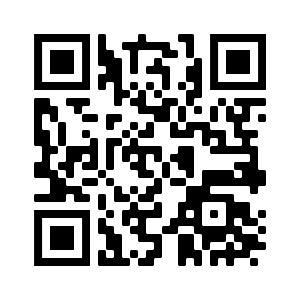 拾貳、經費：由教育局相關經費支應。拾參、本計畫經教育局核定後實施，修正時亦同。108年12月17、24日（週二）108年12月17、24日（週二）108年12月17、24日（週二）時間內容講師、負責人/地點08：30～09：00人員報到新民國中/海洋科大謙禧樓B109：00～12：00生命教育與海洋環保寵物沐浴保養流程王宥婷主任/B001海洋科大國際會議廳12：00～13：00午餐及午休海洋科大13：00～14：00美容工具使用說明王宥婷主任、助教/海洋科大B006寵物丙級美容考場14：00～15：00美容工具操作練習王宥婷主任、助教/海洋科大B006寵物丙級美容考場15：00～16：00洗澡與吹毛示範練習王宥婷主任、助教/海洋科大B006寵物丙級美容考場16：00～17:00生命教育:永恆的回憶新民國中/海洋科大B006寵物丙級美容考場17:00~賦歸